КОМИТЕТ ОБРАЗОВАНИЯ И НАУКИ АДМИНИСТРАЦИИ Г.НОВОКУЗНЕЦКАМУНИЦИПАЛЬНОЕ БЮДЖЕТНОЕ УЧРЕЖДЕНИЕ ДОПОЛНИТЕЛЬНОГО ОБРАЗОВАНИЯ «ДОМ ДЕТСКОГО ТВОРЧЕСТВА № 4»e-mail: ddt4_nkz@mail.ru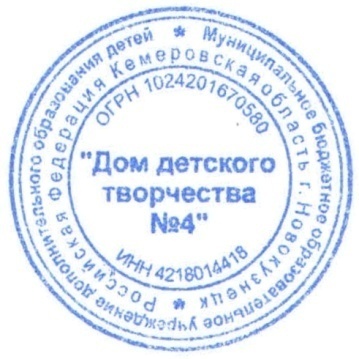 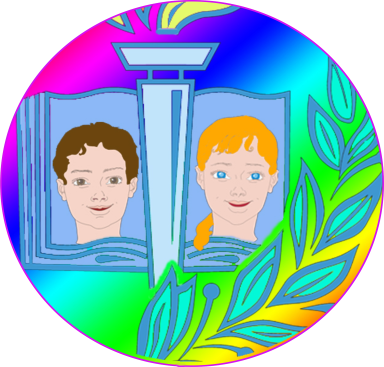                                                                         УТВЕРЖДАЮ:                                                                              Директор МБУ ДО                                                                                                «Дом детского творчества № 4»                                                                                                 Приказ № 91/1 от 27.05.2021г.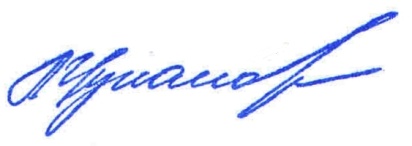                                                                                                      ______________Л.П. ЦукановаДополнительная общеразвивающая программа «КВАРТЕТ»   (для учащихся 7-10 лет)Направленность - художественнаяУровень освоения содержания программы – стартовыйСрок реализации программы 1 годПрограмма рекомендована к работе педагогическим советом МБУ ДО ДДТ № 4Протокол №  3 от «27»  мая  2021г.                                                                                   Разработчик:                                                                                    Герасимова Евгения Яковлевна,                                                                                   педагог дополнительного образования                                                                                                                                                     Адрес:  654059                                                                                   Кемеровская область, г. Новокузнецк,ул. М. Тореза, 82 а,                                                                 тел. 54-63-35, 54-63-22НОВОКУЗНЕЦКИЙ ГОРОДСКОЙ ОКРУГ2021Комплекс основных характеристик дополнительной общеразвивающей программы1. Общая характеристика программыНаправленность дополнительной общеразвивающей программы «Квартет» (далее программа «Квартет») – художественная. Программа «Квартет» разработана в соответствии с требованиями ФЗ от 29.12.2012г. № 273 «Об образовании в Российской Федерации» с изменениями 2020 года, Порядка организации и осуществления образовательной деятельности по дополнительным общеобразовательным программам  (утв. приказом Минпросвещения России от 09.11.2018г. № 196), СП 2.4.3648-20 (утв. постановлением Главного государственного санитарного врача РФ от 28 сентября 2020г. № 28), Правил персонифицированного финансирования дополнительного образования детей в Кемеровской области (распоряжение Коллегии Администрации Кемеровской области от 03.04.2019 года № 212-р), Устава и других локальных нормативных актов МБУ ДО ДДТ № 4; с учетом    методических рекомендаций по проектированию дополнительных общеразвивающих программ (включая разноуровневые программы), направленных Министерством образования и науки Российской Федерации (Письмо Минобрнауки России от 18.11.15 № 09-3242).Актуальность. Музыкальная культура является неотъемлемой частью общей культуры каждого народа. Опытом поколений доказано, что музыка и, в частности, ее голосовое исполнение гармонизирует человека, наполняет его жизнь духовным содержанием, является мощным источником творческой реализации личности. Уместно вспомнить здесь слова гениального русского композитора Г. Свиридова: «Музыка предназначена для духовного совершенствования человека. И в этом ее основная миссия». Ребенок, воспитанный в поющей семье, в поющем народе, легче адоптируется в социуме, быстрее раскрывает свои творческие задатки, успешнее реализует себя как личность и всегда открыт духовному поиску. Пение -  это естественное включение человека в творческое переосмысление гармонии природы и собственной жизни. Ведь голос это музыкальный инструмент, которым владеет каждый в той или иной степени. Можно не знать нот, не уметь играть на фортепиано или гитаре, но все же, быть истинным музыкантом, исполнителем, импровизатором, композитором, владея лишь одним инструментом – собственным голосом. Реализация музыкальных программ направлена на эмоционально-осознанное восприятие музыки; развитие слухового внимания, правильного интонирования; воспитание музыкального артистизма и сценического этикета.Программа «Квартет» дает возможность детям уже в раннем возрасте овладеть своим природным инструментом. Начинается это овладение с правильного слушания музыки. Не просто слушать, но слышать особенности мелодии, ритма, интонации, характера музыкального произведения. Так развивается на занятиях эмоциональный слух. Параллельно идет работа над развитием чувства ритма, правильного дыхания, интонирования, голосоведения, вокального, ансамблевого, хорового пения. В результате происходит соединение природных способностей ребенка слышать с умением правильно воспроизводить музыку. Теория и практика исполнительской концертной деятельности логично завершает процесс обучения детей по программе «Квартет». Программа базируется на целостном подходе к музыкальному воспитанию и обучению на основе русских народных и общехристианских культурных и музыкальных традиций  мира. Обучение осуществляется в области хорового, ансамблевого и вокального пения и предполагает знакомство с особенностями исполнения разных по жанру, характеру и форме музыкальных произведений: народных, авторских; эстрадных, классических; светских, церковных. При разработке программы «Квартет» использовались материалы и учебные пособия авторов Стуловой Г. П., Орловой Т. М., Бекина С. И., Лейбсона И. Основной педагогической идеей программы «Квартет» является идея личностно-ориентированного подхода к ребенку, обеспечение педагогическими средствами свободного развития его способностей и духовного становления личности. Программа «Квартет» выстроена по принципу – от общего к частному и от простого к сложному с целью создания наиболее благоприятных условий для выявления и развития музыкальных и певческих творческих способностей детей. Каждая новая теоретическая тема закрепляется на практике и имеет продолжение в следующих занятиях. На протяжении обучения темы углубляются, а практика усложняется. Программа «Квартет», включающая региональный компонент, даёт ребенку возможность приобщиться к духовному опыту прошлых поколений, усвоить и понять общечеловеческие идеалы, акцентировать внимание на формировании таких черт личности как уважение к культуре, традициям и истории России в целом и Кузбасса в частности. Национально-региональный компонент программы «Квартет» позволяет приобщить подрастающее поколение к истокам своей малой Родины, открыть её историю, выявить связь с современностью. Любовь к своему народу, к своему краю, как известно, воспитывается посредством передачи знаний о собственной национальной истории, культуре, обычаях и традициях.  Основные принципы программыосновополагающий принцип ценностной ориентации - то есть перед педагогом стоит задача выделить главные ценности жизни и ориентировать ученика на них, используя особенности и специфические методы преподавания предмета «Квартет»;процессуальный принцип субъективности - то есть педагог должен учитывать особенности субъективного восприятия жизни и собственной личности каждым ребенком в отдельности в соответствии с его природными задатками, оценочным рейтингом школьных педагогов и товарищей, условиями семейного воспитания;методический принцип целостности и скрытого характера воспитательного процесса.Организация образовательной деятельностиПо нормативным срокам реализации программа рассчитана на 1 год обучения, возраст учащихся 7-10  лет.  Общий объем программы составляет – 68 часов. При обучении учитываются возрастные, психологические, вокально-музыкальные и другие личностные особенности каждого ребёнка.Форма обучения и режим занятийФорма обучения – очная. Основной формой образовательной деятельности  являются занятия, которые проводятся по группам. Наполняемость групп составляет 7 учащихся.	Продолжительность занятий: 2 академических часа в неделю (40 минут). Занятия могут проводиться в следующем режиме: два раза в неделю по 1 академическому часу или один раз в неделю по 2 академических часа с обязательным перерывом 10 минут. Основные формы занятийДля достижения поставленных целей предусматривается отбор основных форм образовательной деятельности.В процессе обучения используются следующие формы занятий:- вводное занятие;- комбинированное учебное занятие;- итоговое занятие;- занятие-концерт;- практическая работа, творческое задание;- мастер-класс;- фестиваль;- конкурс;- дистанционное занятие с использованием ИКТ.Занятия с применением дистанционных технологий и ЭОР необходимы для создания условий учащимся свободного доступа к информационным ресурсам, образовательного информационного Интернет-пространства коллектива, где размещается информация для учащихся и их родителей (например, в Viber или в WhatsApp), в период карантина, неблагоприятных погодных условий, выезда части коллектива на конкурсы и фестивали, по семейным обстоятельствам, в каникулярное время и др. Дистанционная форма занятий применяется в соответствии с локальными нормативными актами МБУ ДО ДДТ № 4.2. Цель и задачи программыЦель программы: Раскрытие творческих способностей детей в области музыкальной (хоровой, ансамблевой и вокальной) деятельности, приобщение учащихся к музыкальной культуре и исполнительской деятельности.Основные задачи программы:Познакомить учащихся с  основами музыкальной грамоты;привить учащимся основные навыки сольного, ансамблевого и хорового пения;воспитывать у учащихся музыкальный вкус на примерах лучших произведений народной музыки, светской и духовной музыки классиков и современных композиторов;формировать и развивать у учащихся  интерес к исполнительской и концертной деятельности и желание продолжить творческую деятельность в Студии «Родник».3. Содержание программы3.1.Учебный план 3.2. Содержание программыРаздел 1. Ведение в программуТеория: Введение в программу. Правила поведения в кабинете во время занятий, ОТ при использования музыкального оборудования.Практика: Прослушивание голосов. Раздел 2. Основы музыкальной грамотыТема 2.1.  Знакомство с программойТеория: На первых занятиях происходит знакомство детей с программой. Они узнают, что такое музыка, сравнивают между собой звуки естественной живой природы, звуки живого человеческого голоса, звуки инструментов. Затем они слушают, как звучит соединение этих  звуков, учатся отличать музыкальные звуки от шумовых. Следующий этап погружения в предмет начинается с изучения понятия -  музыкальная грамота. Педагог вместе с детьми отвечает на вопрос - для чего нужно учиться музыкальной грамоте. Педагог акцентирует внимание ребят на отличиях музыкальной грамоты от речевой и письменной. Дети узнают, как записываются музыкальные звуки (нотация),  воспроизводят различные звуки (шумовые и музыкальные), прослушивают музыкальные иллюстрации. Методическое обеспечение:   Музыкальная игра «Нотная лесенка». Радынова О.П. «Музыкальное развитие детей». Финкельштейн Э. музыка «От А до Я». Аудиокассета с записью звуков леса. Шумовые инструменты: колокольчики, бубен, деревянныеТема 2.2. Понятие музыкальных жанровТеория: Понятие музыкальных жанров. Песня, танец, марш. Прослушивание музыкальных произведений: Лядов А. «Колыбельная». Майкапар С. «Вальс». Шуман Р. «Солдатский марш».Методическое обеспечение:  Радынова О.П. «Музыкальное развитие детей». Финкельштейн Э. музыка «от А до Я». Аудиокассета «Сто шедевров классической музыки».Тема 2.3. Содержание музыкального произведенияТеория: Тема. Главная мысль музыкального произведения. Тематическое соответствие музыки и слов в песне. Тема войны и подвига защитников Отечества в хоровой песне. Выражение при помощи песенного жанра уважения и любви к женщине – матери, бабушке, учительнице. Практика: Прослушивание разных по содержанию произведений детской хоровой музыки: Дубравин Я., Иванов В. «Черепашенок». Русская народная песня «Как у наших у ворот». Разучивание детских музыкальных хоровых произведений на военно-патриотическую тематику: Потапенко Т., Иванов О. «Песня о пограничниках». Лядова Л., Высотская О. «Морские волки». Разучивание детских музыкальных хоровых произведений к «Празднику бабушек и мам»: Филипенко С., Иванова Г. «Мамин Праздник». Птичкин Е., Иванова Г. «Наши Бабушки». Методическое обеспечение: Радынова О.П. «Музыкальное развитие детей». Финкельштейн Э. музыка «от А до Я». Сборники детского песенного репертуара Бойко Р. «Серебристый поясок». Прокопьева М.Н. «Остров Счастья». Фортепиано. Тема 2.4. Ритм и мелодия в музыкеТеория: Что такое музыкальная речь. Понятие ритма и мелодии. Знакомство с метрономом и клавиатурой фортепиано. Прослушивание произведений разного ритма и мелодий: Чайковский П.  «Камаринская», Майкапар С. «Вальс». Шуман Р. «Содатский марш». Музыкальная игра «Угадай мелодию». Методическое обеспечение:  Радынова О.П. «Музыкальное развитие детей». Финкельштейн Э. «Музыка от А до Я». Аудиокассета «Сто шедевров классической музыки». Фортепиано.Тема 2.5. Изобразительность и выразительность в музыкеТеория: Изобразительность и выразительность в музыке. Понятие динамики(движение), фразировки (деление мелодии на музыкальные фразы). Характер музыкального произведения: весело, грустно, торжественно и т. д. Прослушивание музыкальных произведений: Гречанинов А. «Мазурка». Глиер Э. «Элегия». Дворжак А. «Юмореска». Ответы на вопросы по теме занятия. Музыкальная игра «Змейка». Методическое обеспечение: Радынова О.П. «Музыкальное развитие детей». Финкельштейн Э. «Музыка от А до Я». Аудиокассета «Сто шедевров классической музыки». Тема 2.6. ПовторениеТеория: Повторение теоретического материала, пройденного за учебный год. Практика: Повторение и репетиционное исполнение в классе детских музыкальных хоровых произведений, выученных за год. Подготовка к итоговому открытому занятию для родителей. Проведение итогового открытого занятия для родителей.Методическое обеспечение: Радынова О.П. «Музыкальное развитие детей». Финкельштейн Э. «Музыка от А до Я». Репертуарный план музыкальных детских хоровых произведений на учебный год. Фортепиано. Аудиокассета с записью музыкального оформления занятия. Раздел  3. Природа в музыкеТема 3.1. История возникновения музыкиТеория: Этот блок непосредственно раскрывает общую тему года. Дети слушают легенды и сказки о возникновении музыки; знакомятся с первыми инструментами человека, взятыми из природы: тростниковыми и бамбуковыми трубками, костяным или деревянным гребнем, жилой и др. Прослушивание музыкальных иллюстраций. Игра «Лесной оркестр»Тема 3.2. Отражение в музыке времен годаТеория: Педагог обращает внимание детей на стремление человека отразить в музыке красоту и гармонию природы. Дети погружаются в мир природы в народных и классических музыкальных произведениях; наблюдают отражение в музыке времен года; Звуковой фон осени: шум ветра, дождя, шелест листьев. Образы осени в музыкальных произведениях Прослушивание и узнавание в музыкальных произведениях образов осени. Музыкальная игра «осенний вальс». Музыкальные образы природных явлений. Отражение музыкальными средствами характеров разных животных. Прослушивание и узнавание в музыкальных произведениях Образов живой природы. Музыкальная игра «Шла по улице собака». Изображение музыкальными средствами образов зимы. Прослушивание музыкальных классических произведений по теме занятия: Чайковский П. «Времена года» «Декабрь». Шуман Р. «Зимой». Музыкальная игра «Ой, летят, летят снежинки» Раухвергер В., Высотская О. «Почему медведь зимой спит», Локтев В., Липатов С. «Мороз». Изображение музыкальными средствами образов весны. Образы весны в народной музыке. Практика: Воспроизведение музыкальных звуков с помощью природных материалов: пищалки из листьев и стручков растений. Прослушивание и разучивание детских музыкальных хоровых произведений к празднику «Золотая осень».Носов М.,Высотская О. «Падают,падают листья». Русская народная песня «А я по лугу» Заучивание и репетиционное исполнение в классе детских музыкальных хоровых произведений к празднику «Золотая осень». Прослушивание и разучивание детских музыкальных хоровых произведений о природных явлениях и животных. Ларионова Т., ИвановаГ. «Капитошки». Раухвергер В., Суслов Г. «Снегири». Левин В. Славина М. «Про паучка». Прослушивание и разучивание детских музыкальных хоровых произведений народного плана «Во поле береза стояла», «Стало ясно солнышко припекать». Игра «Весенние хороводы».Методическое обеспечение: Бамбуковая трубка, листья и стручки растений. Аудиокассета с записью музыки, имитирующей звуки древних музыкальных инструментов. Аудиокассета «Сто шедевров классической музыки».  Сборники детского песенного репертуара Бойко Р. «Серебристый поясок».Прокопьева М.Н. «Остров Счастья». Фортепиано. Аудиокассета с записью музыкальных произведений Лядова А., «Дождик, дождик», Сен-Санс «Карнавал животных». Поплянова Е. «А мы на уроке играем». Репертуарный сборник «Ах, ты, степь широкая». Абелян Л. «Песни, игры, танцы, шутки». Фортепиано. Раздел 4. Праздничный календарьТема 4.1. Христианская музыкаТеория: В рамках этой темы происходит первое знакомство детей с музыкой главных христианских праздников. Педагог раскрывает перед ними музыкальные народные традиции рождественского праздника, смысл и содержание колядок, музыкальные особенности пасхальных песнопений. Дети разучивают и исполняют в общестудийных праздниках детские христианские песни западных и русских композиторов к праздникам «Рождество  Христово» и «Пасха».Прослушивание  детских музыкальных хоровых произведений, посвященных Пасхальному празднику6теличева Е., Иванов Т. «Воробушек». Пастернак Ю. «Христос воскрес».Практика:  разучивание детских музыкальных хоровых произведений, посвященных Пасхальному празднику6теличева Е., Иванов Т. «Воробушек». Пастернак Ю. «Христос воскрес». Проведение праздника «Светлая Пасха»Методическое обеспечение:  Пастернак Ю. Сборник детских христианских песнопений. «Христианская музыка для воскресных школ». «Праздников праздник». Фортепиано. Тема 4.2. Календарные праздникиТеория: Знакомство с основными светскими и природными календарными праздниками. Учащиеся не только узнают содержание праздников, но и принимают участие в подготовке и проведении этих праздников в Студии «Родник». Впервые именно в рамках общестудийных концертов происходит знакомство детей с исполнительской деятельностью. Практика: в практической части этой темы дети разучивают и исполняют хоровые музыкальные произведения  к осенним, зимним, весенним и летним календарным праздникам: «Золотая осень», Новогодний утренник, «День защитника Отечества», «Праздник бабушек и мам», «Весенняя капель» День защиты детей.Методическое обеспечение:  Сборники детского песенного репертуара Бойко Р. «Серебристый поясок». Прокопьева М.Н. «Остров Счастья». Фортепиано. Музыкально-поэтический сборники «Рождественская елка», «Детям к Рождеству (святые песни, сказки, стихи)». Карнавальные костюмы, мешки, жезл с рождественской звездой.Раздел 5. Концертная деятельностьПрактика: Участие в концертных программах студии, учреждения. Возможны выступления на площадках района и города.4. Планируемые результатыУчащиеся знают основы музыкальной грамоты.Учащиеся владеют основными навыками сольного, ансамблевого и хорового пения.Учащимся привит музыкальный вкус.Учащиеся проявляют интерес к исполнительской и концертной деятельности и желание продолжить творческую деятельность в Студии «Родник».II. Комплекс организационно-педагогических условийУсловия реализации программы Материалы и оборудование:- Специализированная хоровая аудитория;- ТСО: фортепиано, нотный материал, ТВ,  музыкальный центр, ноутбук, аудиозаписи, видеоматериалы, карты памяти, USB-накопители, фотоаппарат, видеокамера;- Микрофоны; -  Сборники музыкального сопровождения;- Нотные и методические пособия;- Практический учебный материал;- Фонотека; - Костюмы, реквизит.Обеспечение  педагогическими кадрами:Для решения задач поставленных в программе объединение должно быть укомплектовано высококвалифицированными кадрами (педагог дополнительного образования, концертмейстер и др.),  обладающими следующими профессионально-значимыми качествами:1. Высокий уровень эмоциональной и душевно-нравственной отзывчивости.2. Высокий уровень профессионализма в своей деятельности.3. Умение создавать положительный фон общения в группе детей.4. Умение владеть прямыми и косвенными методами погашения конфликтов. 5. Отсутствие авторитарности в методах воспитания.Педагоги обязаны систематически повышать свой профессиональный уровень через посещение методических объединений Дома детского творчества № 4, а также через разнообразные курсы, организуемые институтом повышения квалификации и др. Программу реализует:  Педагог дополнительного образования высшей квалификационной категории,  Заслуженный работник культуры Герасимова Евгения Яковлевна. Образование – среднее профессиональное, Калининградское музыкальное училище, хоровое дирижирование, дирижер хора и учитель пения, 1960г. Герасимова Е.Я. представляет опыт работы в форме мастер-классов: городской практико-ориентированный семинар «Реализация Концепции духовно-нравственного развития и воспитания личности гражданина России в Доме детского творчества № 4»  (2018г.).Формы контроля:Анкетирование, беседа, показ, просмотр видео и звукозаписей, определение жанра, чтение текста с выражением, ритмические упражнения, практические навыки, практические приемы и навыки, викторина, слушание музыки, исполнение, тест.Оценочные материалы- Проверочные тесты (проверка чувства ритма и способности правильно интонировать);- Диагностика «Развитие музыкальных способностей учащихся»;- Контрольные тесты;- Вопросы по теоретической части программы на каждую четверть.Методические материалыФормы и методы обучения. Педагоги, осуществляющие программу «Квартет», свободны в выборе форм и методов обучения в соответствии с общими требованиями программы, особенностями преподаваемого предмета, коллективными и индивидуальными характеристиками детей в группе, основными требованиями Конвенции прав ребенка и требований техники безопасности и охраны жизни ребенка. Предлагаемый набор форм и методов обучения используется педагогами как основной, но не является обязательным:- описание, объяснение, показ; - беседа с музыкальными иллюстрациями; - музыкальные игры;- разучивание  хоровых, сольных и ансамблевых музыкальных произведений;- репетиционная работа над  хоровыми, сольными и ансамблевыми музыкальными произведениями;- экскурсии;- исполнительская и концертная деятельность.Итогом осуществления дополнительной общеразвивающей программы «Квартет» следует считать социальную включенность ребенка в разнообразие общественной жизни, его адекватность в социуме, готовность к  творческой реализации в выбранной области деятельностиСотрудничество с родителямиПедагоги  проводят индивидуальные и коллективные беседы и консультации с родителями по вопросам воспитания в соответствии со своей педагогической квалификацией. Организация совместной деятельности родителей и педагогов решает воспитательные задачи в виде творческого сотрудничества путем приобщения родителей к непосредственному участию в активной совместной творческой деятельности с детьми и педагогами.  Это выражается в участии родителей в повседневной жизни коллектива объединения «Музыка и пение», в праздниках, концертах, фестивалях.Примерный репертуарный план (В репертуарный план ежегодно вносятся изменения и дополнения).Народная хоровая музыка: «А я по лугу…», «Во сыром бору», «Тень-тень…», «Гуси», «Как у наших у ворот», «Во сыром бору». Рождественские колядки, весенние заклички.Песни современных композиторов: В. Герчик. Утенок. Солнечный зайчик. Про щенка. Зарядка. Очень хочется лошадке. Тимошка и кошка. Л. Абелян. Колыбельная. Хомячок. Хоровые произведения христианских композиторов: В обработке О. Комарницкого. Бог хранит меня. Иисус любит деток.III. Список литературыБуйлова Л.А., Филиппова Е.А. Современные педагогические технологии в дополнительном образовании детей : – М. : МПФИ, 1999.Вопросы вокальной педагогики. Редактор Маркова З.П. 1962. – Гос. № 29711.Михеева Л. Музыкальный словарь в рассказах. – М.: 1988 г. 176 с.: ил. – ISBN 5-85285-076-4Практическое воспитание детей. – М. : Синтагма, 1997.Радынова О.П. и др. Музыкальное воспитание дошкольников : пособие для студентов пед. ин-тов, учащихся пед. уч-щ и колледжей, муз. руководителей дет. сада / О. П. Радынова, А. И. Катинене, М. Л. Палавандишвили; Под. ред. О. П. Радыновой. – М.: Просвещение: Владос, 1994. – 223 с. – ISBN 5-09-004636-0Струве Г. Школьный хор: кн. для учителя. – М. : Просвещение, 1981. – 191 с., ил.Стулова Г.П. Развитие детского голоса в процессе обучения пению. М: Прометей, 1992. – 270 с. – ISBN 5-7042-0344-2Учите детей петь: Песни и упражнения для развития голоса у детей 5-6 лет: кн. для воспитателя и муз. руководителя дет сада / сост. Т. М. Орлова, С. И. Бекина. – М.: Просвещение, 1987. – 144 с.: ил.Фонель К. Как научить детей сотрудничать? ч. 2. М. : Генезис. 1998. Малишава В. Работа с вокальным ансамблем и творческим коллективом. Учебное пособие для классов эстрадного вокального ансамбля музыкальных колледжей и для всех интересующихся этой темой. Архангельск. 2012 /диск/Интернет ресурсы:http://www.mp3sort.com/http://s-f-k.forum2x2.ru/index.htmhttp://forums.minus-fanera.com/index.phphttp://alekseev.numi.ru/http://talismanst.narod.ru/http://www.rodniki-studio.ru/http://www.a-pesni.golosa.info/baby/Baby.htmhttp://www.lastbell.ru/pesni.htmlhttp://www.fonogramm.net/songs/14818http://www.vstudio.ru/muzik.htmhttp://bertrometr.mylivepage.ru/blog/index/http://sozvezdieoriona.ucoz.ru/?lzh1edhttp://www.notomania.ru/view.php?id=20http://notes.tarakanov.net/http://irina-music.ucoz.ru/loadЛитература для педагогов:1. Бархатова И. Б. Гигиена голоса для певцов: Учебное пособие. СПб.: Издательство «Лань»; Издательство «Планета музыки». 2015 2. Гузьгов Р.Ж. основы вокального мастерства. Учебное пособие для педагогов дополнительного образования (ГККП «Центр занятости и детского творчества») Павлодар. 2011/ диск/ 3. Огороднов Д.Е. Методика Музыкально-певческого воспитания. Учебное пособие. – 4-е изд., испр.. – СПб.: Издательство «Лань»; Издательство «Планета музыки». Поляков А. С. Методика преподавания эстрадного пения (экспресс-курс). Москва. 2015 4. Прянишников И.П. Советы обучающимся пению. Учебное пособие.6-е изд., исп. – СПб.: Издательство «Лань»; Издательство «Планета музыки». 2013Литература для учащихсяАбелян Л. Песни, игры, танцы, шутки. – М.: 1990.Бойко Р. Серебристый поясок. – М.: 1982.Детям к Рождеству. Святые песни, сказки и стихи. – Спб.: 1994.Каракуц П. Христианская музыка для воскресных школ. – М.: 1990Музыка в школе. Вып. 1. – М.: 2000.Поплянова Е. А мы на уроке играем. – М.:1994.Праздников праздник. – М.: 1993.Прокофьева М. Остров счастья. – Новосибирск: 2000.Рождественская елка. – М.: 1996.Финкельштейн Э. Музыка от А до Я. – Спб.: 1994.Приложение 1КАЛЕНДАРНЫЙ УЧЕБНЫЙ ГРАФИК№Название темыКол-во часовКол-во часовКол-во часовКол-во часов№Название темыОбщееТеорияПрактикаФормы контроля1.Введение в программу211Анкетирование, беседа2.Основы музыкальной грамоты2610162.1.Знакомство с программой.22-Показ, просмотр видео и звукозаписей2.2.Понятие музыкальных жанров413Беседа, определение жанра2.3.Содержание музыкального произведения.1046Чтение текста с выражением2.4.Ритм и мелодия в музыке.422Ритмические упражнения, практические навыки2.5.Изобразительность и выразительность в музыке413Практические приемы и навыки2.6.Повторение2-2Викторина, практические навыки3.Природа в музыке228143.1.История возникновения музыки22-Беседа, слушание музыки3.2.Отражение в музыке времен года20614Беседа, анкетирование4.Праздничный календарь14410Исполнение4.1Христианская музыка624Беседа, исполнение4.2.Календарные праздники826Беседа, исполнение5. Концертная деятельность4-4ИсполнениеИтого:Итого:68ч.23ч.45ч.Нед.№занРаздел  программыТема занятияФормы контроляФормы контроляКоличество часовКоличество часовКоличество часовНед.№занРаздел  программыТема занятияФормы контроляФормы контроляВсегоТеорияПракТикаВводное занятиеВводное занятиеВводное занятие21111Что такое музыка? Прослушивание голосов.Викторина, опрос,прослушиваниеВикторина, опрос,прослушивание211Основы музыкальной грамотыОсновы музыкальной грамотыОсновы музыкальной грамоты6332 2История возникновения музыки. Легенды и сказки о возникновении музыки.Рассказ, стихиРассказ, стихи22-3 3Музыкальные жанры. Песня.Слушание Слушание 2114 4 Музыкальные жанры. Танец. Марш.Слушание пениеСлушание пение2-2Природа в музыкеПрирода в музыкеПрирода в музыкеПрирода в музыкеПрирода в музыке8445 5История возникновения музыкиСлушание,рассказСлушание,рассказ22-6 6Времена года в музыке.Слушание Пение Слушание Пение 211Образы осени в музыкальных произведениях. Звуковой фон осениРассказ, слушание, пение Рассказ, слушание, пение 2117 7Осень в народной музыке. Осенние заклички, попевкиСлушаниеПениеСлушаниеПение2-2Праздничный календарьПраздничный календарьПраздничный календарьПраздничный календарьПраздничный календарь4138 8Календарные праздники осени.Пение, слушаниеПение, слушание2119 9Разучивание произведенийСлушание, пениеСлушание, пение2-2Основы музыкальной грамотыОсновы музыкальной грамотыОсновы музыкальной грамотыОсновы музыкальной грамотыОсновы музыкальной грамоты10461010Содержание музыкального произведения.Объяснение, слушаниеОбъяснение, слушание22-1111Тема и главная мысль музыкального произведения.Слушание, беседаСлушание, беседа2111212Тематическое соответствие музыки и слов в песнеСлушание, беседаСлушание, беседа2111313Работа над произведениямиПение, слушаниеПение, слушание2-21414Работа над произведениямиПение, слушаниеПение, слушание2-2Природа в музыкеПрирода в музыкеПрирода в музыкеПрирода в музыкеПрирода в музыке4131515Образы зимы в музыке Разучивание песенСлушание, пениеСлушание, пение2111616Слушание произведений о зиме.  Разучивание песен  Слушание Пение Слушание Пение 2-2Праздничный календарьПраздничный календарьПраздничный календарьПраздничный календарьПраздничный календарь4131717Музыкальные народные традиции рождественского праздника.Беседа, слушание пениеБеседа, слушание пение2111818Колядки: смысл и содержаниеПоказ, пениеПоказ, пение2-2Основы музыкальной грамотыОсновы музыкальной грамотыОсновы музыкальной грамотыОсновы музыкальной грамотыОсновы музыкальной грамоты10461919Ритм и мелодииБеседа, слушаниеБеседа, слушание2112020Музыкальная речь.Пение, слушаниеПение, слушание2112121Работа над произведениями211Природа в музыкеПрирода в музыкеПрирода в музыкеПрирода в музыкеПрирода в музыке4132222Музыкальные образы природных явленийБеседа, слушаниеБеседа, слушание2112323Образы весны в народной музыкеПение, слушаниеПение, слушание2-2Концертная деятельностьКонцертная деятельностьКонцертная деятельностьКонцертная деятельностьКонцертная деятельность2-22424Весенний концертИсполнениеИсполнение2-2Основы музыкальной грамотыОсновы музыкальной грамотыОсновы музыкальной грамоты6152525Изобразительность и выразительность в музыке. Рассказ, демонстрация инструментовРассказ, демонстрация инструментов2-22626Понятие динамики, фразировки.СлушаниеСлушание2112727Повторение. Работа над произведениямиСлушаниеПениеСлушаниеПение2-2Природа в музыкеПрирода в музыкеПрирода в музыкеПрирода в музыкеПрирода в музыке6242828Первые музыкальные инструменты человека, взятые из природы Игры, викторинаИгры, викторина2112929Жизнь природы в музыке. Образ и характер животных СлушаниеПениеСлушаниеПение21130 30Заучивание и репетиционное исполнение песенСлушание, исполнениеСлушание, исполнение2-2Праздничный календарьПраздничный календарьПраздничный календарьПраздничный календарьПраздничный календарь6243131Заучивание и репетиционное исполнение песен к празднику «Светлая Пасха»Заучивание и репетиционное исполнение песен к празднику «Светлая Пасха»СлушаниеПение2113232Тема героизма и Победы в музыке. Песни военных лет.Тема героизма и Победы в музыке. Песни военных лет.СлушаниеПение2113333Работа над произведениямиРабота над произведениямиПение2-2Концертная деятельностьКонцертная деятельностьКонцертная деятельностьКонцертная деятельностьКонцертная деятельность2-23434Отчетный концертОтчетный концертПение2-2682345